PRESENTACIÓN	Dado los acontecimientos que todos manejamos y que nos aquejan hace ya dos semanas, y con el afán de ser un aporte no sólo para nuestros estudiantes, sino que también para sus familias, los invitamos a mantener el trabajo consciente que resguarda la salud física y mental, contribuyendo en el desarrollo integral que como colegio buscamos entregar.	De esta forma mantenemos los ejercicios ya propuestos que son opciones (sugeridas) con modificaciones en las cargas, para que durante estas semanas puedas realizar de manera segura en la comodidad de tu casa.	Finalmente, en relación a la evaluación, entendiendo que nuestra asignatura es práctica sumado a la intención de no sobrecargar a los estudiantes en trabajos teóricos/escritos, informamos que evaluaremos al retornar a nuestras clases de manera regular, estando sin embargo atentos a cualquier modificación en relación a la contingencia.	Deseando la salud, paz y tranquilidad en sus familias, fraternalmente en Cristo y San Agustín.Profesores Ed. FísicaComunidad Fernando Loyolamguinez@colegiosanagustin.cl lacosta@colegiosanagustin.cl jreyese@colegiosanagustin.cl PLANIFICACIÓN ACONDICIONAMIENTO FÍSICO EN EL HOGAR ABRIL 2020Recuerda que todos estos ejercicios son una propuesta que te proponemos realizar acorde a tus características, posibilidades y capacidades.FINALMENTE, TE INVITAMOS A VER LAS PROPUESTAS DE EJERCICIOS REALIZADAS CON CARIÑO POR TUS PROFESORES… ÁNIMO!!!MES: ABRILPERIODO: 30/03 AL 12/04NIVELES:  7º A 8ºTECNICO: No AplicaTACTICO: No AplicaCOND. FISICA: RESISTENCIA AERÓBICAFUERZA                              FLEXIBILIDADLUNESMARTESMIERCOLESJUEVESVIERNES1ª Semana30/03 al 03/04*Trabajo aeróbico (Nado, trotadora, baile, bicicleta estática) durante 30 minutos.*VIDEO EFI.* Flexibilidad 20 minutos (Yoga, Pilates)*Hidratación e HIGIENE.DESCANSO*Trabajo aeróbico (Nado, trotadora, baile, bicicleta estática) durante 30 minutos.*VIDEO EFI.* Flexibilidad 20 minutos (Yoga, Pilates)*Hidratación e HIGIENE.DESCANSO*Trabajo aeróbico LIBRE durante 30 minutos.* Flexibilidad 20 minutos (Yoga, Pilates)*Hidratación e HIGIENE.2ª Semana06/04 al 10/04*Trabajo aeróbico (Nado, trotadora, baile, bicicleta estática) durante 30 minutos.*VIDEO EFI.* Flexibilidad 20 minutos (Yoga, Pilates)*Hidratación e HIGIENE.DESCANSO*Trabajo aeróbico (Nado, trotadora, baile, bicicleta estática) durante 30 minutos.*VIDEO EFI.* Flexibilidad 20 minutos (Yoga, Pilates)*Hidratación e HIGIENE.DESCANSO*Trabajo aeróbico LIBRE durante 30 minutos.* Flexibilidad 20 minutos (Yoga, Pilates)*Hidratación e HIGIENE.Pectoral Flexo -extensión  codo 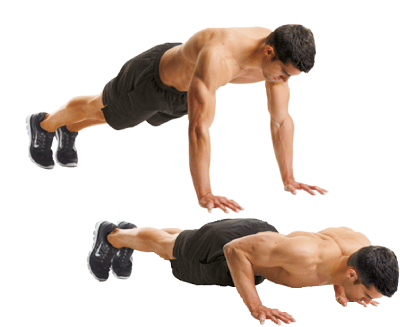 Repetición: 10 Series: 3TrícepsFelxo- extensión codo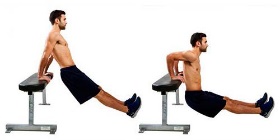 Repetición: 10Series: 3Deltoide 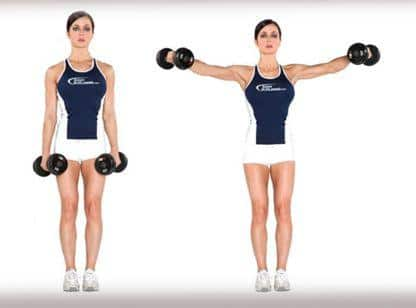 Repetición: 15Series: 3 Biceps 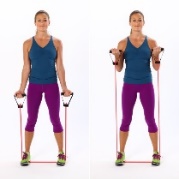 Repetición: 10 Series: 3BUSCA UN EJERCICIO QUE TE GUSTERepetición:Series:Abdominal isométrico 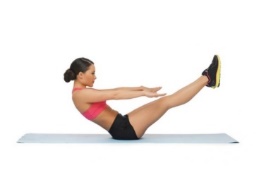 Repetición: 30 seg.Series: 3Oblicuo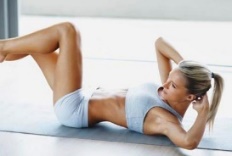 Repetición: 25Series: 3Empuje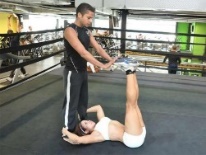 Repetición: 15 Series: 3Oblicuo con implemento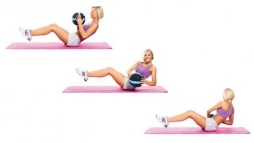 Repetición: 12 Series: 3BUSCA UN EJERCICIO QUE TE GUSTERepetición:Series:Cuadriceps isométricos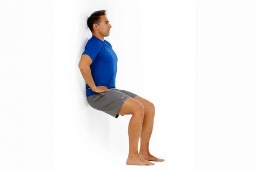 Repetición: 30 seg.Series: 3 Gastrocnemios 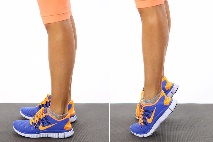 Repetición: 20Series: 3Isquitibial Estocada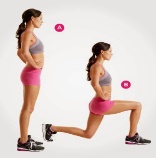 Repetición:10Series: 3Glúteo Sentadilla profunda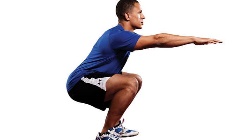 Repetición: 10Series: 3 BUSCA UN EJERCICIO QUE TE GUSTERepetición:Series: